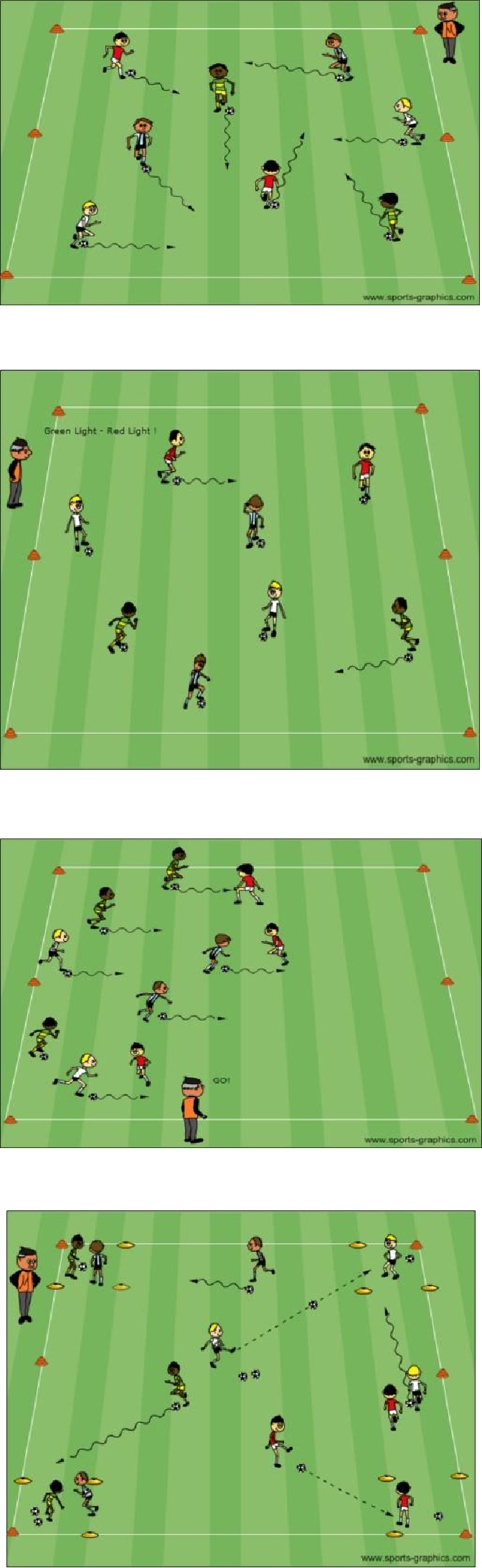 PDF to WordActivity  1Activity DescriptionTimePaint the Field:All players will dribble their soccer ball in a 15x20 yard gridAll players will dribble their soccer ball in a 15x20 yard gridpretending  that  isa  paintbrush  and  wherever  it  rolls  it  is6painting  the  field.  The  players  will  try  to  paint  as  much  ofpainting  the  field.  The  players  will  try  to  paint  as  much  of6painting  the  field.  The  players  will  try  to  paint  as  much  ofpainting  the  field.  The  players  will  try  to  paint  as  much  ofminutesthe area as possible in the time allotted.the area as possible in the time allotted.minutesthe area as possible in the time allotted.the area as possible in the time allotted.Variation  2:  Ask  the  players  to  dribble  their  favorite  footVariation  2:  Ask  the  players  to  dribble  their  favorite  footand then dribble with your other foot.and then dribble with your other foot.Activity  2Activity DescriptionTimeRed Light/Green Light:Red Light/Green Light:All  players  are  dribbling  freely  in  a  15x20  yard  grid.  WhenAll  players  are  dribbling  freely  in  a  15x20  yard  grid.  Whenthe  coach  says  “red  light”  the  players  must  stop  and  putthe  coach  says  “red  light”  the  players  must  stop  and  puttheir  foot  on  the  ball.  When  the  coach  says  “yellow  light”their  foot  on  the  ball.  When  the  coach  says  “yellow  light”the  players  must  dribble  slowly,  and  when  the  coach  saysthe  players  must  dribble  slowly,  and  when  the  coach  says“green light” the players must dribble fast“green light” the players must dribble fast6Coach: Control the frequency of light changes.Coach: Control the frequency of light changes.minutesCoach: Control the frequency of light changes.Coach: Control the frequency of light changes.Variation   2:   Add   other   light   colors   and   actions   (i.e.:Variation   2:   Add   other   light   colors   and   actions   (i.e.:“purple light” =  hop  back and  forth  over  the  ball,  “orange“purple light” =  hop  back and  forth  over  the  ball,  “orangelight”  =  run  around  the  ball,  “black  light”  =  dance,  andlight”  =  run  around  the  ball,  “black  light”  =  dance,  and“blue light” = hide behind the ball.“blue light” = hide behind the ball.Activity  3Activity DescriptionTimeSharks and Minnows:Sharks and Minnows:In  a  15x20  yard  grid  have  3-4  players  acting  as  the  sharks.In  a  15x20  yard  grid  have  3-4  players  acting  as  the  sharks.The  minnows  are  in  one  end  of  the  grid  with  their  soccerThe  minnows  are  in  one  end  of  the  grid  with  their  soccerballs. When the coach say “GO” the minnows try to dribbleballs. When the coach say “GO” the minnows try to dribble6to the other end of the grid and the sharks are trying to kickto the other end of the grid and the sharks are trying to kick6to the other end of the grid and the sharks are trying to kickto the other end of the grid and the sharks are trying to kickminutesthe   ball   out.   When   the   dribbler’s   ball   goes   out,   he/shethe   ball   out.   When   the   dribbler’s   ball   goes   out,   he/sheminutesthe   ball   out.   When   the   dribbler’s   ball   goes   out,   he/shethe   ball   out.   When   the   dribbler’s   ball   goes   out,   he/shebecomes  a  shark.  If  the  minnows  reach  the  other  end,  theybecomes  a  shark.  If  the  minnows  reach  the  other  end,  theywill  wait  for  the  coach’s  command  to  play again.  The  gamewill  wait  for  the  coach’s  command  to  play again.  The  gamecontinues until all players turn into sharks.continues until all players turn into sharks.Activity  4Activity DescriptionTimeCapture the Balls:Capture the Balls:Players  should  be  divided  into  equal  teams  to  play  in  a  gridPlayers  should  be  divided  into  equal  teams  to  play  in  a  gridwith each team’s home in the corners. Soccer balls are in thewith each team’s home in the corners. Soccer balls are in themiddle of the grid with all players starting inside their homemiddle of the grid with all players starting inside their homebases.    On  the  coach’s  command,  the  players  each  get  onebases.    On  the  coach’s  command,  the  players  each  get  one6ball.  They  try  todribble  or  pass  it  into  their  home  base.6ball.  They  try  todribble  or  pass  it  into  their  home  base.minutesPlayers  can  steal  soccer  balls  from  their  opponent’s  homePlayers  can  steal  soccer  balls  from  their  opponent’s  homeminutesPlayers  can  steal  soccer  balls  from  their  opponent’s  homePlayers  can  steal  soccer  balls  from  their  opponent’s  homebases.Coach:  Call  time  and  each  team  counts  the  balls  they  haveCoach:  Call  time  and  each  team  counts  the  balls  they  havecollected.ScrimmageActivity DescriptionTime3v3 or 4v43v3 in your area or 4v4 against the team practicing3v3 in your area or 4v4 against the team practicing25 minutes3v3 or 4v4Next to youNext to you25 minutesNext to youNext to you